Отвод канала 45°, горизонтальный KB45H/80/200Комплект поставки: 1 штукАссортимент: К
Номер артикула: 0055.0587Изготовитель: MAICO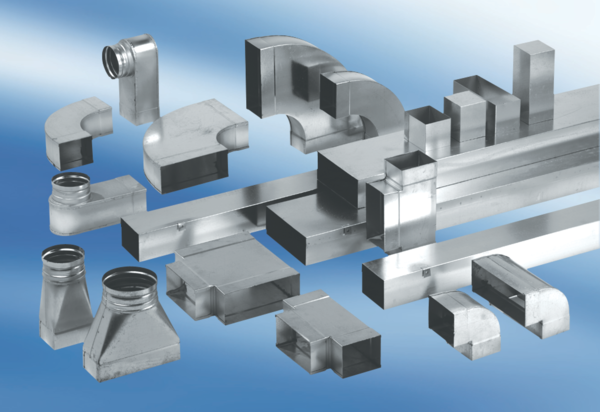 